COMMISSION DEPARTEMENTALE D’ORIENTATION VERS LES ENSEIGNEMENTS ADAPTES DU SECOND DEGRE DU MAINE ET LOIRE3. COMPTE-RENDU D’EQUIPE EDUCATIVE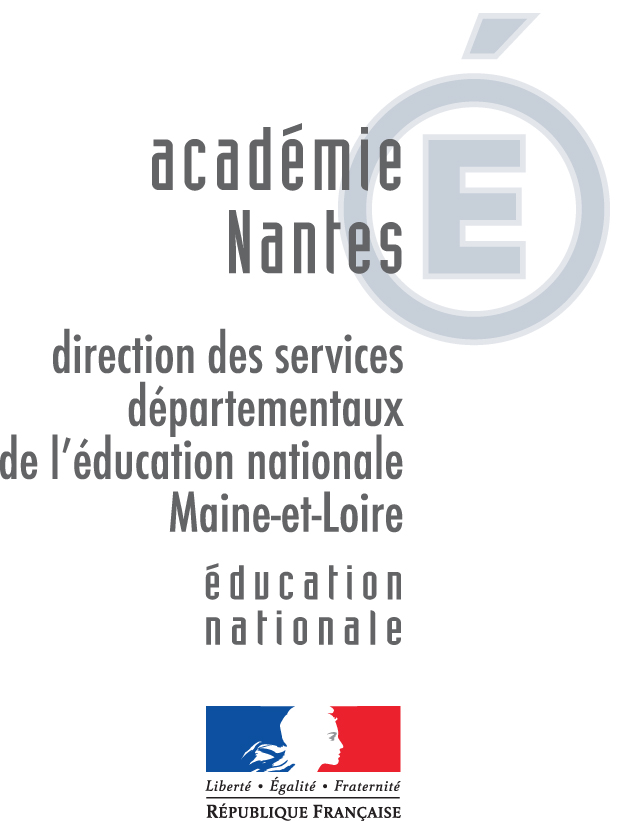 1 - Difficultés selon les partenaires scolaires / extérieurs / représentants légaux / l’élève si présent)2- Dispositifs d’aide mis en place ou proposés3- Points d’appui selon les partenaires scolaires / extérieurs / représentants légaux / l’élève si présent)4- Synthèse et propositions de l’équipe éducative :  Cette synthèse a vocation à restituer les interventions et avis des membres de l’équipe éducative (famille, enseignants, personnels de la communauté éducative …) et à formaliser les propositions retenues.5- Personnes présentes lors de l’Equipe Educative :IDENTITE DE L’ELEVENOM : ……………………………………………………………………        Prénom : …………………………………………………………..Date de naissance …………………………………….                       Classe :      Document rédigé par :Qualité :                                                                                                           Date :NomFonctionSignatureReprésentants légauxReprésentants légauxReprésentants légauxElèveElèveElèveEducation NationaleEducation NationaleEducation NationaleIntervenants extérieurs